Supplemental MaterialsFlowchart of the proposed treatment strategy	2Six separated regression algorithms	6LASSO	6AdaBoost.R2	6Gradient Boosting	6XGBoost	6Random Forest	7Extra-Trees	7Table S1	8Table S2	10Table S3	12Table S4	13Table S5	14Table S6	15Figure S1	16Figure S2	17Figure S3	18Figure S4	18Flowchart of the proposed treatment strategy:Flowchart of the proposed treatment strategy for acute CSC. If there is current corticosteroid use, possible cessation should be discussed with the patient.1 Treat hyperﬂuorescent areas on indocyanine green angiography (ICGA) that correspond to the area of (focal) leakage on FFA and subretinal ﬂuid on OCT. In the case of multiple areas with focal leakage, a large spot including all areas can be used, or multifocal immediately sequential spots may be used, starting with the area including the fovea.2 In the case of only a small amount of residual subretinal ﬂuid (SRF), a conservative approach may be followed, with a follow-up visit including OCT imaging after 1–3 months to see if SRF eventually resolves completely. In the case of persistent/increased SRF at that stage, the downstream treatment path may be followed.3 Half-dose PDT may be added in order to treat the choroidal dysfunction/pachychoroid factor of the disease, but limited data are available to support this combined treatment. When a neovascular component of polypoidal choroidal vasculopathy (aneurysmal type 1 neovascularization) is present, PDT (either full-dose, half-dose, or half-ﬂuence) can also be added to anti-VEGF.4 The second treatment is usually the same as the initial treatment, and half-dose PDT can be performed if the SRF increases or for longer more than 6 months.Flowchart of the proposed treatment strategy for chronic CSC. If there is current corticosteroid use, possible cessation should be discussed with the patient.1 Treat hyperﬂuorescent areas on indocyanine green angiography (ICGA) that correspond to the area of (focal) leakage on FFA and subretinal ﬂuid on OCT. In the case of multiple areas with focal leakage, a large spot including all areas can be used, or multifocal immediately sequential spots may be used, starting with the area including the fovea. In chronic CSC, the most commonly recommended treatment is half-dose PDT. However, there are still some chronic CSC patients who can consider other treatments.2 In the case of only a small amount of residual subretinal ﬂuid (SRF), a conservative approach may be followed, with a follow-up visit including OCT imaging after 1–3 months to determine whether SRF eventually resolves completely. In the case of persistent/increased SRF at that stage, the downstream treatment path may be followed.3 Half-dose PDT may be added in order to treat the choroidal dysfunction/pachychoroid factor of the disease, but limited data are available to support this combined treatment. When a neovascular component of polypoidal choroidal vasculopathy (aneurysmal type 1 neovascularization) is present, PDT (either full-dose, half-dose, or half-ﬂuence) can also be added to anti-VEGF.4 The second treatment is usually the same as the initial treatment, and half-dose PDT can be performed if the SRF increases or persists longer than 6 months after the initial therapy.Abbreviations in the ﬂowchart: CNV, choroidal neovascularization; CSC, central serous chorioretinopathy; FFA, fundus ﬂuorescein angiography; ICGA, indocyanine green angiography; OCT, optical coherence tomography; OCTA, optical coherence tomography angiography; PDT, photodynamic therapy; RPE, retinal pigment epithelium; SRF, subretinal ﬂuid; VEGF, vascular endothelial growth factor.The six separate regression algorithms used for visual acuity prediction are listed as follows:	LASSO: The least absolute shrinkage and selection operator (LASSO) is a linear model that estimates sparse coefficients using an L1 regularization technique. It achieves the shrinkage and selection of variables while estimating parameters and more effectively solves the multicollinearity problem in regression analysis. Because it tends to select solutions with fewer nonzero coefficients, LASSO is often used for feature selection.AdaBoost.R2: AdaBoost is a boosting algorithm based on the idea of fitting a sequence of weak learners by iterating over the same training set, and the final prediction results are obtained by calculating the weighted combination of the outputs of these weak learners. In the implementation of boosting algorithms, the weight of a sample with poor performance in the previous learner is increased, and the updated sample is then used to retrain the next weak learner. When combining all learners, the weight of each weak learner is determined based on its performance.Gradient Boosting: Gradient Boosting is a generalization of boosting to arbitrary differentiable loss functions. In this method, the negative gradient of the loss function (the first derivative of the loss function) is used as a measure of the performance of a weak learner, and the weak learner is optimized by reducing the loss function in the direction of the gradient.XGBoost: Extreme gradient boosting (XGBoost) is an optimized distributed gradient boosting algorithm implemented based on the original gradient boosting framework. Instead of the first derivative, which is used in gradient boosting, the first-order and second-order Taylor expansions of the loss function are used in the optimization process in XGBoost. Consequently, its accuracy is better, and fewer iterations are required to achieve satisfactory results. Unlike other boosting methods, XGBoost allows the use of multithreading when choosing the best segmentation point. The parallel tree boosting operation substantially reduces the run time.Random Forest: The random forest algorithm is a variant of the bagging (Bootstrap AGGregatING) algorithm that obtains its final results by averaging the predictions of many decision trees. The training set used to construct each decision tree is obtained using the bootstrap method (random sampling with replacement from the original data). Furthermore, when splitting one node during the construction of a tree, a subset of all features at that node is randomly selected, and an optimal feature is then selected from this subset for splitting. Because of the use of random sampling and random feature selection, the random forest algorithm is not easily susceptible to overfitting, although no pruning is performed on any single tree.Extra-Trees: The Extremely Randomized Trees (Extra-Trees) algorithm is a variant of the random forest algorithm obtained by introducing random thresholds when splitting nodes. The random forest algorithm uses the bootstrap method to obtain the training set, whereas Extra-Trees uses all samples for training. Instead of choosing the most discriminative thresholds in feature subsets, as in the random forest algorithm, Extra-Trees randomly selects thresholds for the candidate features and then selects the best threshold for node splitting.Table S1. Clinical Records and Imaging Features Used to Predict Visual AcuityThis table shows all 20 clinical records and 145 imaging features used to predict VA. Twenty records (e.g., duration) were retrieved from the electronic medical records, 5 features (e.g., position and area of the leakage point) were calculated from FFA, 5 features (e.g., hyperperfusion and hypoperfusion) were calculated from ICGA, 12 features (e.g., the existence of abnormal reflection and branching vascular network [BVN]) were calculated from OCTA and 123 features (e.g., RNEL, CMT, and EZ) were calculated from OCT. Please see Figure 1 for a visualization of the measured features. VA, visual acuity; OCT, optical coherence tomography; OCTA, optical coherence tomography angiography; CSC, central serous chorioretinopathy; CL, conventional laser; SML, subthreshold micropulse laser; hd-PDT, half-dose photodynamic therapy; FFA, fundus fluorescein angiography; Single or multiple, a label of 1 indicates the existence of a single leakage point, and 2 indicates multiple leakage sites; Morphology, a label of 1 indicates smokestack leakage on FFA, 2 indicates focal diffuse leakage, and 3 indicates multiple diffuse leakage sites; Area, a label of 1 indicates that the area of leakage on FFA was less than the area of the optic disc, and 2 indicates a larger area; Position (position 1 to position 9), a label of 1 indicates that the damage was located less than 1500 microns away from the fovea, and 2 indicates a distance greater than 1500 microns; ICGA, indocyanine green angiography; High permeability, a label of 1 indicates the existence of high permeability, and 2 indicates normal permeability; Low permeability, a label of 1 indicates the existence of low permeability, and 2 indicates normal permeability; High reflection, a label of 1 indicates the existence of high reflection on OCTA, and 2 indicates normal reflection; Low reflection, a label of 1 indicates the existence of low reflection on OCTA, and 2 indicates normal reflection; BVN, a label of 1 indicates the existence of BVN, and 2 indicates a normal structure. All OCTA features are derived from images of the superficial choroidal layer, defined as 10 microns above the Bruch’s membrane to 30 microns below Bruch’s membrane in the 3*3 scanning pattern of Optovue (version 2017.1.0.155) software. SRF, subretinal fluid; CMT, central macular thickness; RNEL, retinal neuroepithelial layer; ChT, choroidal thickness, all measurements are expressed in microns; SFA, subretinal fluid absorption, a label of 1 indicates an increase or persistence in the level of unabsorbed SRF, 2 indicates partially absorbed SRF, and 3 indicates completely absorbed SRF; EZ, ellipsoid zone, a label of 1 indicates the complete absence of the original neurosensory retinal detachment area, 2 indicates the intermittent existence of the original neurosensory retinal detachment area with less than half of the total length, 3 indicates the existence of most of the original neurosensory retinal detachment area, and 4 indicates the complete existence of the original neurosensory retinal detachment area; PED, retinal pigment epithelial detachment, a label of 1 indicates the existence of PED, and 2 indicates a normal structure; DLS, double-layer sign, a label of 1 indicates the existence of DLS, and 2 indicates a normal structure; Bruch's membrane, a label of 1 indicates the disruption of the Bruch's membrane, and 2 indicates a normal membrane; Recurrence, a label of 1 indicates the reappearance of SRF, and 2 indicates a normal structure on OCT (in the analysis of quantitative data, we used the mean values of horizontal and vertical B-scans on OCT; in the analysis of qualitative data, we used the worse value between the horizontal and vertical B-scans on OCT).1.  Maier W, Buller R, Philipp M, et al. The Hamilton Anxiety Scale: reliability, validity and sensitivity to change in anxiety and depressive disorders. J Affect Disord. 1988;14(1):61-68.2.  Manzar MD, BaHammam AS, Hameed UA, et al. Dimensionality of the Pittsburgh Sleep Quality Index: a systematic review. Health Qual Life Outcomes. 2018;16(1):89.3.  Yannuzzi LA. Type-A behavior and central serous chorioretinopathy. Retina. 1987;7(2):111-131Table S2. Clinical Records and Imaging Features Used to Predict Visual Acuity in Simplified Model ⅠThis table shows all 8 clinical records and 123 imaging features used to predict VA in model Ⅰ. Eight records (e.g., duration) were retrieved from the electronic medical records, and 123 features (e.g., RNEL, CMT, and EZ) were calculated from OCT imaging. VA, visual acuity; OCT, optical coherence tomography; CSC, central serous chorioretinopathy; CL, conventional laser; SML, subthreshold micropulse laser; hd-PDT, half-dose photodynamic therapy; SRF, subretinal fluid; CMT, central macular thickness; RNEL, retinal neuroepithelial layer; ChT, choroidal thickness, all measurements are expressed in microns; SFA, subretinal fluid absorption, a label of 1 indicates an increase or persistence in the level of unabsorbed SRF, 2 indicates partially absorbed SRF, and 3 indicates completely absorbed SRF; EZ, ellipsoid zone, a label of 1 indicates the complete absence of the original neurosensory retinal detachment area, 2 indicates the intermittent existence of the original neurosensory retinal detachment area with less than half of the total length, 3 indicates the existence of most of the original neurosensory retinal detachment area, and 4 indicates the complete existence of the original neurosensory retinal detachment area; PED, retinal pigment epithelial detachment, a label of 1 indicates the existence of PED, and 2 indicates a normal structure; DLS, double-layer sign, a label of 1 indicates the existence of DLS, and 2 indicates a normal structure; Bruch's membrane, a label of 1 indicates the disruption of the Bruch's membrane, and 2 indicates a normal membrane; Recurrence, a label of 1 indicates the reappearance of SRF, and 2 indicates a normal structure on OCT (in the analysis of quantitative data, we used the mean values of horizontal and vertical B-scans on OCT; in the analysis of qualitative data, we used the worse value of the horizontal and vertical B-scans on OCT).1.  Maier W, Buller R, Philipp M, et al. The Hamilton Anxiety Scale: reliability, validity and sensitivity to change in anxiety and depressive disorders. J Affect Disord. 1988;14(1):61-68.2.  Manzar MD, BaHammam AS, Hameed UA, et al. Dimensionality of the Pittsburgh Sleep Quality Index: a systematic review. Health Qual Life Outcomes. 2018;16(1):89.Table S3. Accuracy of Visual Acuity Prediction with Additional Previous Data Using the Full ModelMAE, mean absolute error; RMSE, root mean square error; XEC, Xiamen Eye Center. Accuracy (VA in logMAR) of VA prediction at 3 and 6 months after laser treatment compared with the ground truth. The results were stratified according to the follow-up period and the points input into the algorithms; this table shows the predictive effect of the baseline data and one or more follow-up datasets. All VA predictions are shown with the standard deviation (in logMAR). The best predictions have been marked with asterisks in the validation set.Table S4. Accuracy of Visual Acuity Prediction with Additional Previous Data Using Simplified Model ⅠMAE, mean absolute error; RMSE, root mean square error; XEC, Xiamen Eye Center. Accuracy (VA in logMAR) of VA prediction at 3 and 6 months after laser treatment compared with the ground truth. The results were stratified according to the follow-up period and the points input into the algorithms; this table shows the predictive effect of the baseline data and one or more follow-up datasets. All VA predictions are shown with the standard deviation (in logMAR). The best predictions have been marked with asterisks in the validation set.Table S5. Accuracy of Visual Acuity Prediction with Additional Previous Data Using Simplified Model ⅡMAE, mean absolute error; RMSE, root mean square error; XEC, Xiamen Eye Center. Accuracy (VA in logMAR) of VA prediction at 3 and 6 months after laser treatment compared with the ground truth. The results were stratified according to the follow-up period and the points input into the algorithms; this table shows the predictive effect of the baseline data and one or more follow-up datasets. All VA predictions are shown with the standard deviation (in logMAR). The best predictions have been marked with asterisks in the validation set.Table S6. Accuracy of Visual Acuity Prediction with Additional Previous Data Using Simplified Model ⅢMAE, mean absolute error; RMSE, root mean square error; XEC, Xiamen Eye Center. Accuracy (VA in logMAR) of VA prediction at 3 and 6 months after laser treatment compared with the ground truth. The results were stratified according to the follow-up period and the points input into the algorithms; this table shows the predictive effect of the baseline data and one or more follow-up datasets. All VA predictions are shown with the standard deviation (in logMAR). The best predictions have been marked with asterisks in the validation set.Figure S1. Features Measured in Images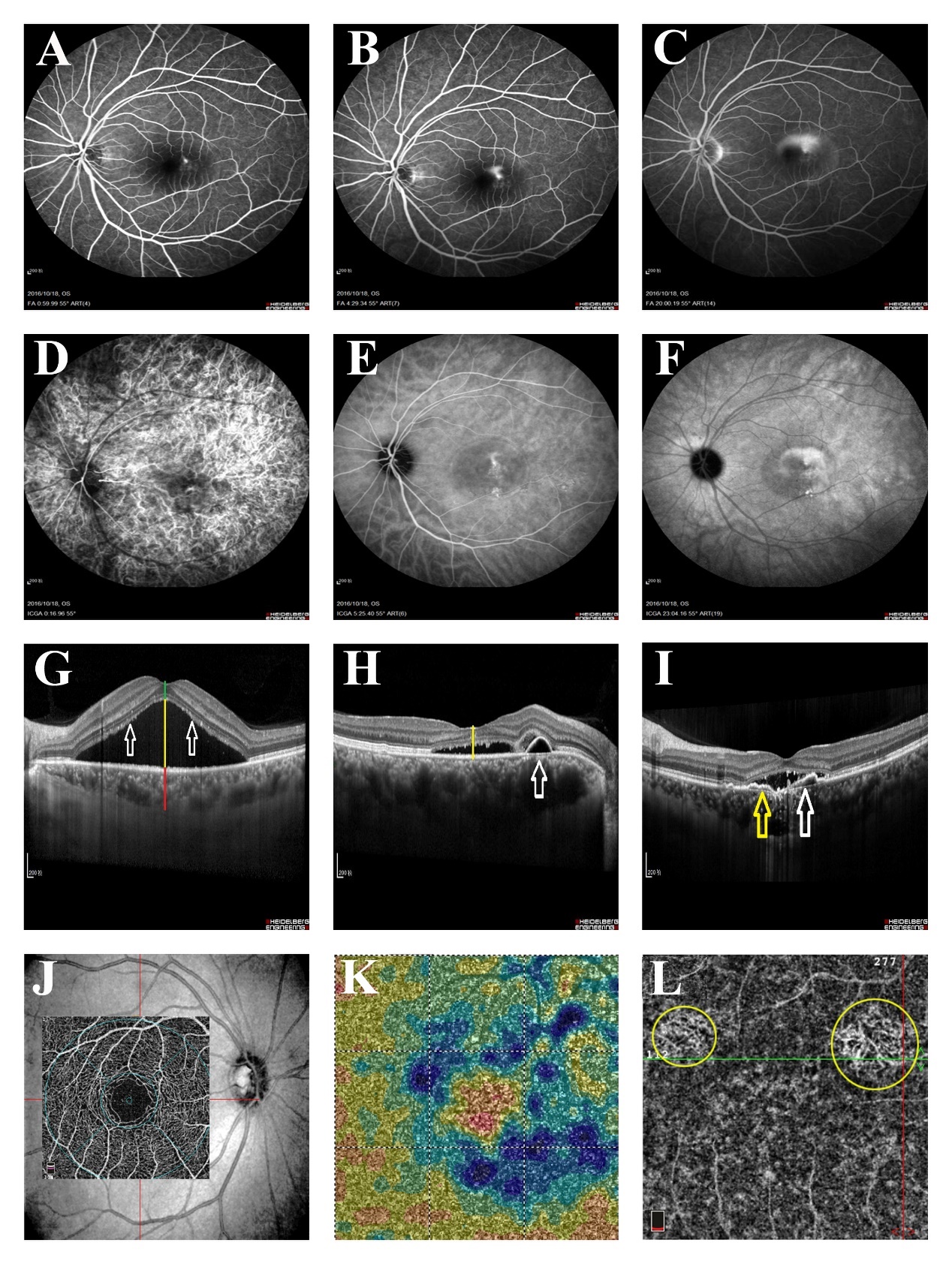 All imaging features used to predict VA. Please see Table S1 for a detailed description of all measured features. (A, B, and C) Early, middle and late phase FFA of the left eye of a 46-year-old patient with CSC. (D, E, and F) Contemporaneous ICGA of the same patient. (G) Horizontal B-scan OCT of a patient with CSC, and manual measurements are labeled as follows: green line, RNEL; yellow line, SRF; and red line, ChT; (H) Yellow line, CMT; White arrow, PED; and (I) Yellow arrow, DLS; White arrow, Bruch's membrane. (J) The en face projection slab area of the 3*3 pattern on OCTA. (K) An area of high reflection related to active leakage and low reflection was surrounded in the superficial choroidal layer. (L) The observation of a superficial choroidal layer on OCTA confirmed the presence of BVN. FFA, fundus fluorescein angiography; ICGA, indocyanine green angiography; OCT, optical coherence tomography; OCTA, optical coherence tomography angiography; SRF, subretinal fluid; RNEL, retinal neuroepithelial layer; ChT, choroidal thickness; PED, retinal pigment epithelial detachment; DLS, double-layer sign; BVN, branching vascular network.Figure S2. Visual Acuity Prediction Fitting Curve of Simplified Model Ⅰ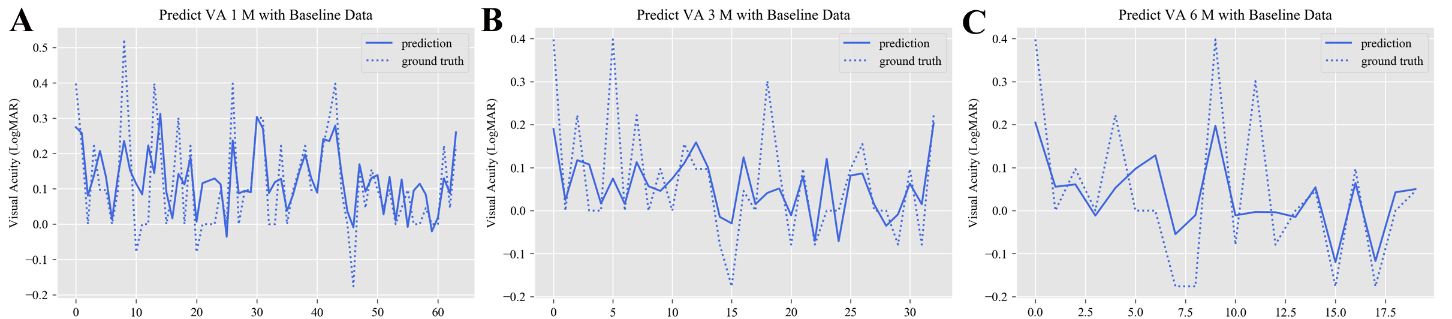 These plots show the differences between the VA predictions (solid line) and the ground truth (dotted line) based on the XEC set with simplified model Ⅰ. The x-axis represents individual eyes of patients as consecutive numbers. The y-axis shows VA (in logarithm of minimum angle of resolution [logMAR] units). VA, visual acuity; XEC, Xiamen Eye Center.Figure S3. Visual Acuity Prediction Fitting Curve of Simplified Model Ⅱ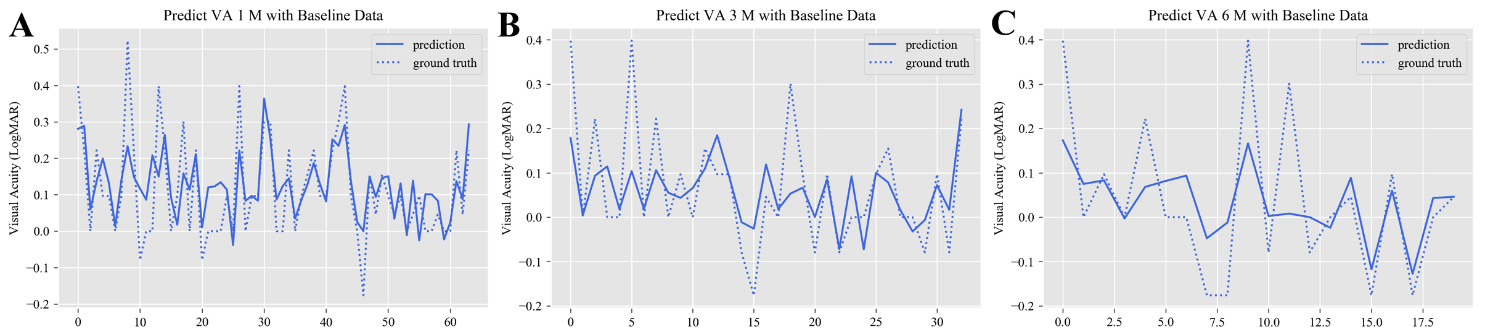 These plots show the differences between the VA predictions (solid line) and the ground truth (dotted line) based on the XEC set with simplified model Ⅱ. The x-axis represents individual eyes of patients as consecutive numbers. The y-axis shows VA (in logarithm of minimum angle of resolution [logMAR] units). VA, visual acuity; XEC, Xiamen Eye Center.Figure S4. Visual Acuity Prediction Fitting Curve of Simplified Model Ⅲ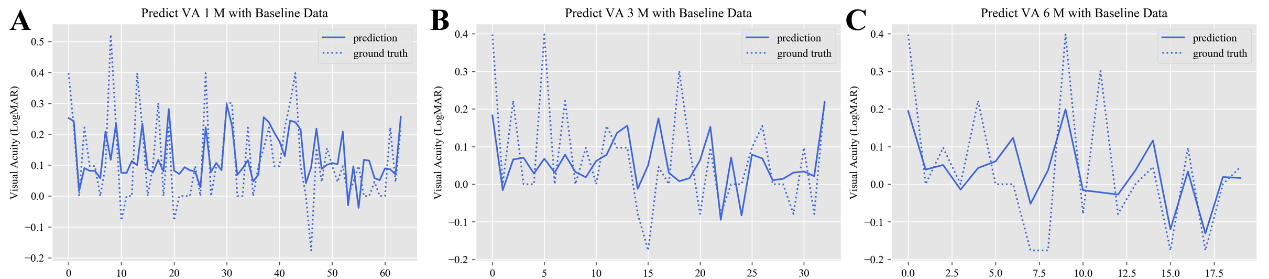 These plots show the differences between the VA predictions (solid line) and the ground truth (dotted line) based on the XEC set with simplified model Ⅲ. The x-axis represents individual eyes of patients as consecutive numbers. The y-axis shows VA (in logarithm of minimum angle of resolution [logMAR] units). VA, visual acuity; XEC, Xiamen Eye Center.Clinical dataClinical dataClinical dataClinical dataFeatures from FFA and ICGAFeatures from FFA and ICGAFeatures from OCTAFeatures from OCTAFeatureDescriptionFeatureDescriptionFeatureDescriptionFeatureDescriptionAgeSexHeightWeightEducationIncomeHeart DiseaseGastropathyAutoimmune DiseaseSteroid UsageHamilton Anxiety ScalePittsburgh Sleep Quality IndexAge of the patientSex of the patientHeight of the patientWeight of the patientEducation level of the patientIncome level of the patientHistory of heart diseaseHistory of gastropathyHistory of autoimmune diseaseHistory of steroid useHamilton Anxiety Scale1 scorePittsburgh Sleep Quality Index2 scoreType-A BehaviorEyeDurationTherapyVA BaselineVA 1-moVA 3-moVA 6-moType-A Behavior3 scoreRight or left eyeDuration of CSChd-PDT, SML or CLVA before treatmentVA at 1-mo after treatmentVA at 3-mo after treatmentVA at 6-mo after treatmentFFA leakageSingle or multipleMorphologyAreaPosition 1ICGA leakageHigh permeabilityPosition 2Low permeabilityPosition 3Existence of active leakage at baselineNo. of active leakage sites on FFAMorphology of the leakage on FFAArea of the leakage on FFAPosition of the leakage on FFAExistence of active leakage at baselineHigh permeability on ICGAPosition of the high permeability on ICGALow permeability on ICGAPosition of the low permeability on ICGAHigh reflection Position 4Low reflectionPosition 5BVN Baseline Position 6BVN 1-moPosition 7BVN 3-moPosition 8BVN 6-moPosition 9Existence of high reflection at baselinePosition of high reflection on OCTAExistence of low reflection at baselinePosition of low reflection on OCTAExistence of BVN at baselinePosition of BVN at baselineExistence of BVN at 1-moPosition of BVN at 1-moExistence of BVN at 3-moPosition of BVN at 3-moExistence of BVN at 6-moPosition of BVN at 6-moFeatures from OCT (Baseline)Features from OCT (Baseline)Features from OCT (1-mo)Features from OCT (1-mo)Features from OCT (3-mo)Features from OCT (3-mo)Features from OCT (6-mo)Features from OCT (6-mo)FeatureDescriptionFeatureDescriptionFeatureDescriptionFeatureDescriptionSFA horizontalSFA verticalSFACMT horizontalCMT verticalCMTRNEL horizontalRNEL verticalRNELSRF horizontalSRF verticalSRFChT horizontalChT verticalChTEZ horizontalEZ verticalEZPED horizontalPED verticalPEDDLS horizontalDLS verticalDLSBruch’s membrane horizontalBruch’s membrane verticalBruch’s membraneSubretinal fluid absorption on horizontal B-scanSubretinal fluid absorption on vertical B-scanSubretinal fluid absorption at baselineCMT on horizontal B-scanCMT on vertical B-scanAverage CMT at baselineThickness of RNEL on horizontal B-scanThickness of RNEL on vertical B-scanAverage thickness of RNEL at baselineHeight of SRF on horizontal B-scanHeight of SRF on vertical B-scanAverage height of SRF at baselineChT on horizontal B-scanChT on vertical B-scanAverage ChT at baselineIntegrity of EZ on horizontal B-scanIntegrity of EZ on vertical B-scanAverage integrity of EZ at baselineExistence of PED on horizontal B-scanExistence of PED on vertical B-scanExistence of PED at baselineExistence of DLS on horizontal B-scanExistence of DLS on vertical B-scanExistence of DLS at baselineBruch’s membrane on horizontal B-scanBruch’s membrane on vertical B-scanBruch’s membrane at baselineSFA horizontalSFA verticalSFACMT horizontalCMT verticalCMTRNEL horizontalRNEL verticalRNELSRF horizontalSRF verticalSRFChT horizontalChT verticalChTChT (1-mo - B) horizontalChT (1-mo - B) verticalChT (1-mo - B) EZ horizontalEZ verticalEZPED horizontalPED verticalPEDDLS horizontalDLS verticalDLSBruch’s membrane horizontalBruch’s membrane verticalBruch’s membraneSubretinal fluid absorption on horizontal B-scanSubretinal fluid absorption on vertical B-scanSubretinal fluid absorption at 1-moCMT on horizontal B-scanCMT on vertical B-scanAverage CMT at 1-moThickness of RNEL on horizontal B-scanThickness of RNEL on vertical B-scanAverage thickness of RNEL at 1-moHeight of SRF on horizontal B-scanHeight of SRF on vertical B-scanAverage height of SRF at 1-moChT on horizontal B-scanChT on vertical B-scanAverage ChT at 1-moChT variation (1-mo - baseline) on horizontal B-scanChT variation (1-mo - baseline) on vertical B-scanAverage ChT variation (1-mo - baseline) at 1-moIntegrity of EZ on horizontal B-scanIntegrity of EZ on vertical B-scanAverage integrity of EZ at 1-moExistence of PED on horizontal B-scanExistence of PED on vertical B-scanExistence of PED at 1-moExistence of DLS on horizontal B-scanExistence of DLS on vertical B-scanExistence of DLS at 1-moBruch’s membrane on horizontal B-scanBruch’s membrane on vertical B-scanBruch’s membrane at 1-moSFA horizontalSFA verticalSFACMT horizontalCMT verticalCMTRNEL horizontalRNEL verticalRNELSRF horizontalSRF verticalSRFChT horizontalChT verticalChTChT (3-mo – 1-mo) horizontalChT (3-mo – 1-mo) verticalChT (3-mo – 1-mo)EZ horizontalEZ verticalEZPED horizontalPED verticalPEDDLS horizontalDLS verticalDLSBruch’s membrane horizontalBruch’s membrane verticalBruch’s membraneRecurrence horizontalRecurrence verticalRecurrenceSubretinal fluid absorption on horizontal B-scanSubretinal fluid absorption on vertical B-scanSubretinal fluid absorption at 3-moCMT on horizontal B-scanCMT on vertical B-scanAverage CMT at 3-moThickness of RNEL on horizontal B-scanThickness of RNEL on vertical B-scanAverage thickness of RNEL at 3-moHeight of SRF on horizontal B-scanHeight of SRF on vertical B-scanAverage height of SRF at 3-moChT on horizontal B-scanChT on vertical B-scanAverage ChT at 3-moChT variation (3-mo – 1-mo) on horizontal B-scanChT variation (3-mo – 1-mo) on vertical B-scanAverage ChT variation (3-mo – 1-mo) at 3-moIntegrity of EZ on horizontal B-scanIntegrity of EZ on vertical B-scanAverage integrity of EZ at 3-moExistence of PED on horizontal B-scanExistence of PED on vertical B-scanExistence of PED at 3-moExistence of DLS on horizontal B-scanExistence of DLS on vertical B-scanExistence of DLS at 3-moBruch’s membrane on horizontal B-scanBruch’s membrane on vertical B-scanBruch’s membrane at 3-moRecurrence on horizontal B-scanRecurrence on vertical B-scanRecurrence at 3-moSFA horizontalSFA verticalSFACMT horizontalCMT verticalCMTRNEL horizontalRNEL verticalRNELSRF horizontalSRF verticalSRFChT horizontalChT verticalChTChT (6-mo – 3-mo) horizontalChT (6-mo – 3-mo) verticalChT (6-mo – 3-mo)EZ horizontalEZ verticalEZPED horizontalPED verticalPEDDLS horizontalDLS verticalDLSBruch’s membrane horizontalBruch’s membrane verticalBruch’s membraneRecurrence horizontalRecurrence verticalRecurrenceSubretinal fluid absorption on horizontal B-scanSubretinal fluid absorption on vertical B-scanSubretinal fluid absorption at 6-moCMT on horizontal B-scanCMT on vertical B-scanAverage CMT at 6-moThickness of RNEL on horizontal B-scanThickness of RNEL on vertical B-scanAverage thickness of RNEL at 6-moHeight of SRF on horizontal B-scanHeight of SRF on vertical B-scanAverage height of SRF at 6-moChT on horizontal B-scanChT on vertical B-scanAverage ChT at 6-moChT variation (6-mo – 3-mo) on horizontal B-scanChT variation (6-mo – 3-mo) on vertical B-scanAverage ChT variation (6-mo – 3-mo) at 6-moIntegrity of EZ on horizontal B-scanIntegrity of EZ on vertical B-scanAverage integrity of EZ at 6-moExistence of PED on horizontal B-scanExistence of PED on vertical B-scanExistence of PED at 6-moExistence of DLS on horizontal B-scanExistence of DLS on vertical B-scanExistence of DLS at 6-moBruch’s membrane on horizontal B-scanBruch’s membrane on vertical B-scanBruch’s membrane at 6-moRecurrence on horizontal B-scanRecurrence on vertical B-scanRecurrence at 6-moClinical dataClinical dataClinical dataClinical dataClinical dataClinical dataClinical dataClinical dataFeatureDescriptionFeatureDescriptionFeatureDescriptionFeatureDescriptionAgeSexAge of the patientSex of the patientDurationTherapyDuration of CSCCL, SML, or hd-PDTVA BaselineVA 1-moVA before treatmentVA at 1-mo after treatmentVA 3-moVA 6-moVA at 3-mo after treatmentVA at 6-mo after treatmentFeatures from OCT (Baseline)Features from OCT (Baseline)Features from OCT (1-mo)Features from OCT (1-mo)Features from OCT (3-mo)Features from OCT (3-mo)Features from OCT (6-mo)Features from OCT (6-mo)FeatureDescriptionFeatureDescriptionFeatureDescriptionFeatureDescriptionSFA horizontalSFA verticalSFACMT horizontalCMT verticalCMTRNEL horizontalRNEL verticalRNELSRF horizontalSRF verticalSRFChT horizontalChT verticalChTEZ horizontalEZ verticalEZPED horizontalPED verticalPEDDLS horizontalDLS verticalDLSBruch’s membrane horizontalBruch’s membrane verticalBruch’s membraneSubretinal fluid absorption on horizontal B-scanSubretinal fluid absorption on vertical B-scanSubretinal fluid absorption at baselineCMT on horizontal B-scanCMT on vertical B-scanAverage CMT at baselineThickness of RNEL on horizontal B-scanThickness of RNEL on vertical B-scanAverage thickness of RNEL at baselineHeight of SRF on horizontal B-scanHeight of SRF on vertical B-scanAverage height of SRF at baselineChT on horizontal B-scanChT on vertical B-scanAverage ChT at baselineIntegrity of EZ on horizontal B-scanIntegrity of EZ on vertical B-scanAverage integrity of EZ at baselineExistence of PED on horizontal B-scanExistence of PED on vertical B-scanExistence of PED at baselineExistence of DLS on horizontal B-scanExistence of DLS on vertical B-scanExistence of DLS at baselineBruch’s membrane on horizontal B-scanBruch’s membrane on vertical B-scanBruch’s membrane at baselineSFA horizontalSFA verticalSFACMT horizontalCMT verticalCMTRNEL horizontalRNEL verticalRNELSRF horizontalSRF verticalSRFChT horizontalChT verticalChTChT (1-mo - B) horizontalChT (1-mo - B) verticalChT (1-mo - B)EZ horizontalEZ verticalEZPED horizontalPED verticalPEDDLS horizontalDLS verticalDLSBruch’s membrane horizontalBruch’s membrane verticalBruch’s membraneSubretinal fluid absorption on horizontal B-scanSubretinal fluid absorption on vertical B-scanSubretinal fluid absorption at 1-moCMT on horizontal B-scanCMT on vertical B-scanAverage CMT at 1-moThickness of RNEL on horizontal B-scanThickness of RNEL on vertical B-scanAverage thickness of RNEL at 1-moHeight of SRF on horizontal B-scanHeight of SRF on vertical B-scanAverage height of SRF at 1-moChT on horizontal B-scanChT on vertical B-scanAverage ChT at 1-moChT variation (1-mo - baseline) on horizontal B-scanChT variation (1-mo - baseline) on vertical B-scanAverage ChT variation (1-mo - baseline) at 1-moIntegrity of EZ on horizontal B-scanIntegrity of EZ on vertical B-scanAverage integrity of EZ at 1-moExistence of PED on horizontal B-scanExistence of PED on vertical B-scanExistence of PED at 1-moExistence of DLS on horizontal B-scanExistence of DLS on vertical B-scanExistence of DLS at 1-moBruch’s membrane on horizontal B-scanBruch’s membrane on vertical B-scanBruch’s membrane at 1-moSFA horizontalSFA verticalSFACMT horizontalCMT verticalCMTRNEL horizontalRNEL verticalRNELSRF horizontalSRF verticalSRFChT horizontalChT verticalChTChT (3-mo – 1-mo) horizontalChT (3-mo – 1-mo) verticalChT (3-mo – 1-mo)EZ horizontalEZ verticalEZPED horizontalPED verticalPEDDLS horizontalDLS verticalDLSBruch’s membrane horizontalBruch’s membrane verticalBruch’s membraneRecurrence horizontalRecurrence verticalRecurrenceSubretinal fluid absorption on horizontal B-scanSubretinal fluid absorption on vertical B-scanSubretinal fluid absorption at 3-moCMT on horizontal B-scanCMT on vertical B-scanAverage CMT at 3-moThickness of RNEL on horizontal B-scanThickness of RNEL on vertical B-scanAverage thickness of RNEL at 3-moHeight of SRF on horizontal B-scanHeight of SRF on vertical B-scanAverage height of SRF at 3-moChT on horizontal B-scanChT on vertical B-scanAverage ChT at 3-moChT variation (3-mo – 1-mo) on horizontal B-scanChT variation (3-mo – 1-mo) on vertical B-scanAverage ChT variation (3-mo – 1-mo) at 3-moIntegrity of EZ on horizontal B-scanIntegrity of EZ on vertical B-scanAverage integrity of EZ at 3-moExistence of PED on horizontal B-scanExistence of PED on vertical B-scanExistence of PED at 3-moExistence of DLS on horizontal B-scanExistence of DLS on vertical B-scanExistence of DLS at 3-moBruch’s membrane on horizontal B-scanBruch’s membrane on vertical B-scanBruch’s membrane at 3-moRecurrence on horizontal B-scanRecurrence on vertical B-scanRecurrence at 3-moSFA horizontalSFA verticalSFACMT horizontalCMT verticalCMTRNEL horizontalRNEL verticalRNELSRF horizontalSRF verticalSRFChT horizontalChT verticalChTChT (6-mo – 3-mo) horizontalChT (6-mo – 3-mo) verticalChT (6-mo – 3-mo)EZ horizontalEZ verticalEZPED horizontalPED verticalPEDDLS horizontalDLS verticalDLSBruch’s membrane horizontalBruch’s membrane verticalBruch’s membraneRecurrence horizontalRecurrence verticalRecurrenceSubretinal fluid absorption on horizontal B-scanSubretinal fluid absorption on vertical B-scanSubretinal fluid absorption at 6-moCMT on horizontal B-scanCMT on vertical B-scanAverage CMT at 6-moThickness of RNEL on horizontal B-scanThickness of RNEL on vertical B-scanAverage thickness of RNEL at 6-moHeight of SRF on horizontal B-scanHeight of SRF on vertical B-scanAverage height of SRF at 6-moChT on horizontal B-scanChT on vertical B-scanAverage ChT at 6-moChT variation (6-mo – 3-mo) on horizontal B-scanChT variation (6-mo – 3-mo) on vertical B-scanAverage ChT variation (6-mo – 3-mo) at 6-moIntegrity of EZ on horizontal B-scanIntegrity of EZ on vertical B-scanAverage integrity of EZ at 6-moExistence of PED on horizontal B-scanExistence of PED on vertical B-scanExistence of PED at 6-moExistence of DLS on horizontal B-scanExistence of DLS on vertical B-scanExistence of DLS at 6-moBruch’s membrane on horizontal B-scanBruch’s membrane on vertical B-scanBruch’s membrane at 6-moRecurrence on horizontal B-scanRecurrence on vertical B-scanRecurrence at 6-moAlgorithm Learner3-mo3-mo6-mo6-mo6-mo6-moDatabasesBaseline + 1-moBaseline + 1-moBaseline + 1-moBaseline + 1-moBaseline + 1-mo + 3-moBaseline + 1-mo + 3-moValidation SetMAERMSEMAERMSEMAERMSELASSO0.060 ± 0.0110.080 ± 0.019*0.071 ± 0.0100.093 ± 0.0130.064 ± 0.0100.088 ± 0.014AdaBoost0.074 ± 0.0100.100 ± 0.0200.075 ± 0.0100.102 ± 0.0180.072 ± 0.0100.099 ± 0.017Gradient Boosting0.068 ± 0.0110.095 ± 0.0210.072 ± 0.0100.100 ± 0.0160.072 ± 0.0100.103 ± 0.018XGBoost0.066 ± 0.0110.090 ± 0.0220.072 ± 0.0100.095 ± 0.015*0.070 ± 0.0080.100 ± 0.013Random Forest0.067 ± 0.0100.097 ± 0.0190.070 ± 0.0100.100 ± 0.0180.067 ± 0.0080.097 ± 0.016Extra-Trees0.068 ± 0.0140.097 ± 0.0260.073 ± 0.0090.103 ± 0.0150.070 ± 0.0070.099 ± 0.013Blending Algorithm0.060 ± 0.011*0.082 ± 0.0220.066 ± 0.010*0.091 ± 0.0150.062 ± 0.008*0.089 ± 0.013*Algorithm Learner3-mo3-mo6-mo6-mo6-mo6-moDatabasesBaseline + 1-moBaseline + 1-moBaseline + 1-moBaseline + 1-moBaseline + 1-mo + 3-moBaseline + 1-mo + 3-moValidation SetMAERMSEMAERMSEMAERMSELASSO0.059 ± 0.0120.079 ± 0.021*0.069 ± 0.0100.094 ± 0.015*0.064 ± 0.0080.089 ± 0.014AdaBoost0.076 ± 0.0100.102 ± 0.0200.082 ± 0.0110.108 ± 0.0130.079 ± 0.0100.108 ± 0.015Gradient Boosting0.066 ± 0.0110.094 ± 0.0190.081 ± 0.0090.115 ± 0.0150.078 ± 0.0090.111 ± 0.016XGBoost0.066 ± 0.0120.090 ± 0.0200.074 ± 0.0100.105 ± 0.0160.073 ± 0.0080.103 ± 0.014Random Forest0.066 ± 0.0110.095 ± 0.0210.072 ± 0.0100.101 ± 0.0160.069 ± 0.008*0.099 ± 0.014Extra-Trees0.068 ± 0.0140.096 ± 0.0250.072 ± 0.0090.106 ± 0.0160.070 ± 0.0080.099 ± 0.015Blending Algorithm0.059 ± 0.012*0.082 ± 0.0220.067 ± 0.010*0.094 ± 0.015*0.064 ± 0.007*0.091 ± 0.012*XEC SetMAERMSEMAERMSEMAERMSEBlending Algorithm0.063 (0.043-0.089)0.091 (0.058-0.120)0.093 (0.064-0.127)0.118 (0.079-0.160)0.089 (0.067-0.112)0.104 (0.079-0.127)Algorithm Learner3-mo3-mo6-mo6-mo6-mo6-moDatabasesBaseline + 1-moBaseline + 1-moBaseline + 1-moBaseline + 1-moBaseline + 1-mo + 3-moBaseline + 1-mo + 3-moValidation SetMAERMSEMAERMSEMAERMSELASSO0.060 ± 0.010*0.078 ± 0.018*0.067 ± 0.010*0.093 ± 0.015*0.062 ± 0.009*0.088 ± 0.014*AdaBoost0.078 ± 0.0110.102 ± 0.0190.085 ± 0.0060.110 ± 0.0120.083 ± 0.0120.110 ± 0.016Gradient Boosting0.067 ± 0.0130.093 ± 0.0220.088 ± 0.0110.120 ± 0.0180.082 ± 0.0110.115 ± 0.019XGBoost0.067 ± 0.0100.094 ± 0.0190.078 ± 0.0130.108 ± 0.0190.076 ± 0.0090.104 ± 0.015Random Forest0.066 ± 0.0110.095 ± 0.0200.075 ± 0.0090.104 ± 0.0150.072 ± 0.0070.102 ± 0.014Extra-Trees0.065 ± 0.0120.092 ± 0.0210.071 ± 0.0080.098 ± 0.0130.070 ± 0.0080.098 ± 0.013Blending Algorithm0.060 ± 0.0110.082 ± 0.0210.068 ± 0.0090.094 ± 0.0130.065 ± 0.0070.091 ± 0.011XEC SetMAERMSEMAERMSEMAERMSEBlending Algorithm0.066 (0.044-0.090)0.094 (0.060-0.122)0.101 (0.070-0.136)0.127 (0.082-0.171)0.090 (0.067-0.117)0.107 (0.074-0.136)Algorithm Learner3-mo3-mo6-mo6-mo6-mo6-moDatabasesBaseline + 1-moBaseline + 1-moBaseline + 1-moBaseline + 1-moBaseline + 1-mo + 3-moBaseline + 1-mo + 3-moValidation SetMAERMSEMAERMSEMAERMSELASSO0.080 ± 0.0110.112 ± 0.0210.081 ± 0.0090.113 ± 0.0230.079 ± 0.0110.110 ± 0.021AdaBoost0.086 ± 0.0100.115 ± 0.0170.087 ± 0.0060.114 ± 0.0130.086 ± 0.0050.116 ± 0.014Gradient Boosting0.084 ± 0.0120.114 ± 0.0200.090 ± 0.0140.120 ± 0.0180.089 ± 0.0120.119 ± 0.014XGBoost0.078 ± 0.0080.109 ± 0.0180.083 ± 0.0080.112 ± 0.0120.081 ± 0.0090.110 ± 0.013Random Forest0.078 ± 0.0090.109 ± 0.0180.081 ± 0.0080.110 ± 0.0130.078 ± 0.0080.108 ± 0.013Extra-Trees0.078 ± 0.0140.109 ± 0.0240.075 ± 0.0060.103 ± 0.0160.075 ± 0.0090.104 ± 0.015Blending Algorithm0.076 ± 0.010*0.106 ± 0.020*0.075 ± 0.007*0.105 ± 0.017*0.074 ± 0.008*0.104 ± 0.016*XEC SetMAERMSEMAERMSEMAERMSEBlending Algorithm0.087 (0.064-0.113)0.114 (0.078-0.148)0.109 (0.073-0.149)0.140 (0.087-0.190)0.103 (0.067-0.142)0.132 (0.087-0.181)